[ID DE LA CONTRIBUCIÓN A ICON/2022]LA CONTRIBUCIÓN PODRÁ SER ESCRITA EN ESPAÑOL, CATALÁN O INGLÉSTítulo artículoNombre autor/aAdscripción: Departamento, Universidad (País)Abstract: xxxxxxxxxxxxxxxxxxx (incluyan un resumen en inglés de 150-220 palabras)Keywords: Xxxxxxxx (incluyan 5-7 palabras clave en inglés, en minúscula y separadas por comas)1. EpígrafE 1r nivelPárrafo sin sangrado (espués de epígrafe, cita o línea en blanco) Xxxxxxxxxxxx xxxxxxx x xx xx xxxxxx xxxxxxxxxxxx xxxx xxxxx xx xxxxxxxxx xxxxx xxxxxxx xxx xxxxx xxxxxxx xxxxx xPárrafo xxxxxxx x xx xx xxxxxx xxxxxxxxxxxx xxxx xxxxx xx xxxxxxxxx xxxxx xxxxxxx xxx xxxxx xxxxxxx xxxxx xEpígrafe 2º nivel1.1.1. Epígrafe 3r nivelCita párrafo separado (para citas de extensión superior a tres líneas) XxxxxxxxxxxxxxxxxxxxxPárrafo numerado xxxxxxxxTabla 1. Título tabla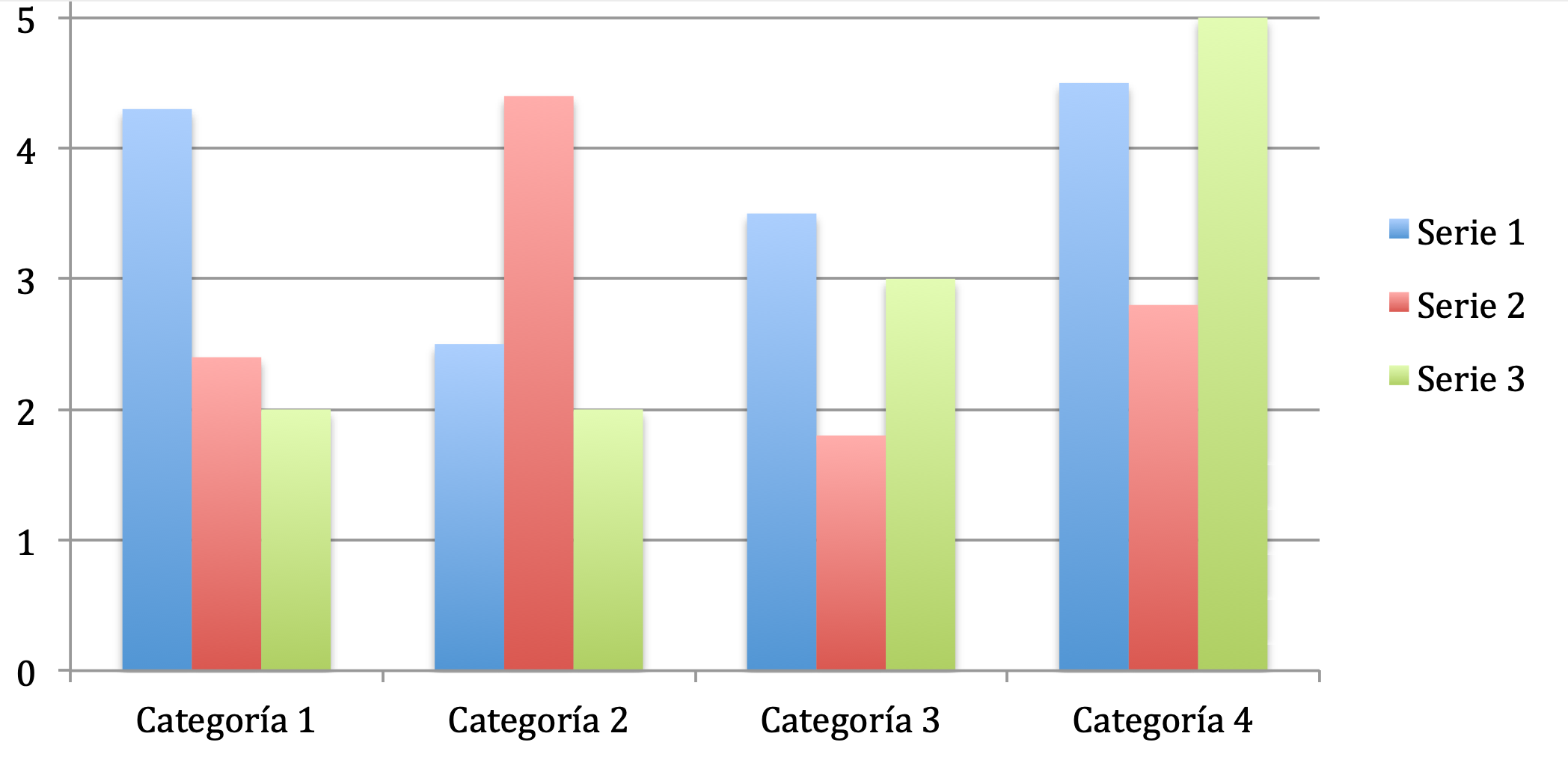 Figura 1. Título figuraREFERENCIASReferencia bibliográfica xxxxxxxxxxx xxxxxxx x xx xx xxxxxx xxxxxxxxxxxx xxxx xxxxx xx xxxxxxxxx xxxxx xxxxxxx xxx xxxxx xxxxxxx xxxxx xCabecera tablaValor 2Valor 3Opción A135Opción B246